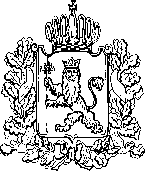 АДМИНИСТРАЦИЯ ВЛАДИМИРСКОЙ ОБЛАСТИПРАВЛЕНИЕ ДЕПАРТАМЕНТА ЦЕН И ТАРИФОВПОСТАНОВЛЕНИЕ29.11.2016						                                      № 40/20О признании утратившим силу постановлениядепартамента цен и тарифов администрации Владимирской области от 21.06.2016 № 14/3Руководствуясь Федеральным законом от 27.07.2010 № 190-ФЗ «О теплоснабжении», постановлением Правительства Российской Федерации от 22.10.2012 № 1075 «О ценообразовании в сфере теплоснабжения», департамент цени тарифов администрации Владимирской областип о с т а н о в л я е т:1. Признать утратившим силу с 09декабря2016 года постановление департамента цен и тарифов администрации Владимирской области от 21.06.2016 № 14/3«О тарифах на тепловую энергию».2. Настоящее постановление подлежит официальному опубликованию в средствах массовой информации.Председатель правления департамента цен и тарифов администрации  Владимирской области                       		       Р.Н. Сорокин